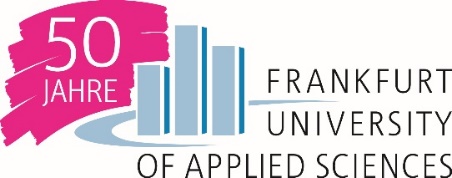 Project profileProject informationChallenges, goals, results/innovation expected[ENTER TEXT HERE]State of the art[ENTER TEXT HERE WITH DETAILS ON SOURCES]Research questions or hypotheses[ENTER TEXT HERE]Methodology used[ENTER TEXT HERE]Work schedule, timetable and milestone map[ENTER TEXT HERE, DESCRIBE WORK PACKAGES (WPs) AND MILESTONES (MS)]Collaboration with third parties, outline of the partners and roles [ENTER TEXT HERE IF APPLICABLE]	Expenditure plan (if already known)[ENTER TEXT HERE, DESCRIPTION, EXPLANATION OF THE EXPENDITURE]Outline of how funding will be used (financially and academically) and publication strategy[ENTER TEXT HERE] Contribution to shaping the profile of the faculty and/or Frankfurt UAS[ENTER TEXT HERE] List of sources[ENTER TEXT HERE, LITERATURE QUOTED] List of own publications[ENTER TEXT HERE, A MAXIMUM OF FIVE OF THE KEY PUBLICATIONS ON THE RESEARCH AREA]Acronym[ENTER TEXT HERE]Title[ENTER TEXT HERE]Project management[ENTER TEXT HERE]Project yearYear 1 (months 1-12)Year 1 (months 1-12)Year 1 (months 1-12)Year 1 (months 1-12)Year 2 (months 13-24)Year 2 (months 13-24)Year 2 (months 13-24)Year 2 (months 13-24)Year 3 (months 25-36)Year 3 (months 25-36)Year 3 (months 25-36)Year 3 (months 25-36)QuarterQ1Q2Q3Q4Q5Q6Q7Q8Q9Q10Q11Q12WP 1MS 1WP 2MS 2WP 3MS 3WP 4MS 4WP 5MS 5WP 6MS 6ItemAmount in EURPersonnel expenditurePersonnel expenditureResearch assistantsAdmin employeesAuxiliary research and/or student research assistantsNon-personnel expenditureExpendable items and objects up to 800 EUR net/per itemInvestments and objects up to 800 EUR net/per itemSubcontractsTravellingOther non-personnel expenditureTotal expenditure